ПОЯСНЮВАЛЬНА ЗАПИСКАвід 08.06.2022 № ПЗН-41692 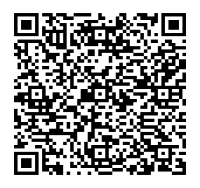 до проєкту рішення Київської міської ради:Про поновлення товариству з обмеженою відповідальністю «Футбольний клуб «Динамо»Київ» договору оренди земельної ділянки від 04 травня 2011 року № 79-6-00807 (зі змінами) Юридична особа:*за даними Єдиного державного реєстру юридичних осіб, фізичних осіб- підприємців та громадських формувань2. Відомості про земельну ділянку (кадастровий № 8000000000:90:132:0027).* Наведені розрахунки НГО не є остаточними і будуть уточнені відповідно до вимог законодавства при оформленні права на земельну ділянку.3. Обґрунтування прийняття рішення.Розглянувши звернення зацікавленої особи, відповідно до Земельного кодексу України, Закону України «Про оренду землі» та Порядку набуття прав на землю із земель комунальноївласності у місті Києві, затвердженого рішенням Київської міської ради від 20.04.2017                            № 241/2463, Департаментом земельних ресурсів виконавчого органу Київської міської ради (Київської міської державної адміністрації) розроблено цей проєкт рішення.4. Мета прийняття рішення.Метою прийняття рішення є забезпечення реалізації встановленого Земельним кодексом України права особи на оформлення права користування на землю.5. Особливі характеристики ділянки.6. Стан нормативно-правової бази у даній сфері правового регулювання.Загальні засади та порядок поновлення договорів оренди земельних ділянок (шляхом укладення договорів на новий строк) визначено абзацами третім та четвертим розділу IX «Перехідні положення» Закону України «Про оренду землі» і Порядком набуття прав на землю із земель комунальної власності у місті Києві, затвердженим рішенням Київської міської ради від 20.04.2017 № 241/2463.7. Фінансово-економічне обґрунтування.Реалізація рішення не потребує додаткових витрат міського бюджету.Відповідно до Податкового кодексу України та рішення Київської міської ради                              від 09.12.2021 № 3704/3745 «Про бюджет міста Києва на 2022 рік» орієнтовний розмір річної орендної плати складатиме: 627 104 грн 85 коп. (3%).8. Прогноз соціально-економічних та інших наслідків прийняття рішення.Наслідками прийняття розробленого проєкту рішення стане реалізація зацікавленою особою своїх прав щодо оформлення права користування земельною ділянкою.Доповідач: директор Департаменту земельних ресурсів Валентина ПЕЛИХ Назва	Товариство з обмеженою відповідальністю «Футбольний клуб «Динамо» Київ» (ЄДРПОУ 00305981) (далі – Товариство) Перелік засновників (учасників) юридичної   особи*ГРОМАДСЬКА ОРГАНІЗАЦІЯ ФІЗКУЛЬТУРНО-СПОРТИВНЕ ТОВАРИСТВО «ДИНАМО» УКРАЇНИкод ЄДРПОУ засновника: 00035145адреса засновника: Україна, 01021, місто Київ,                                ВУЛИЦЯ ІНСТИТУТСЬКА, будинок 29Розмір внеску до статутного фонду: 1 720 000,00 грнЧастка (%): 0,6575%;ЛОБАНОВСЬКА СВІТЛАНА ВАЛЕРІЇВНАадреса засновника: Україна, 01010, місто Київ, ВУЛИЦЯ СУВОРОВА, будинок 12, квартира 121Розмір внеску до статутного фонду: 1 891 400,00 грнЧастка (%): 0,7230%;СУРКІС ІГОР РАХМІЛЬОВИЧадреса засновника: Україна, 02230, місто Київ, вул. Ділова, будинок 21, квартира 2Розмір внеску до статутного фонду: 166 650 000,00 грнЧастка (%): 63,7066%;КРАВЧУК ЛЕОНІД МАКАРОВИЧадреса засновника: Україна, 01021, місто Київ,                               ВУЛ. ІНСТИТУТСЬКА, будинок 22/2, квартира 22Розмір внеску до статутного фонду: 1 720 000,00 грнЧастка (%): 0,6575%;КОМПАНІЯ "АЛУТСІАНА КОМЕРШЛ ЛТД"адреса засновника: Кіпр, ЛІМАСОЛ, ЕЛЛАНІКУ, 3, АГІОС ГЕОРГІОС ХАВУЗАСКіпр, ЛІМАСОЛ, ЕЛЛАНІКУ, 2, АГІОС ГЕОРГІОС ХАВУЗАСРозмір внеску до статутного фонду: 29 442 900,00 грнЧастка (%): 11,2554%;ПАЙОВИЙ ВЕНЧУРНИЙ НЕДИВЕРСИФІКОВАНИЙ ЗАКРИТИЙ ІНВЕСТИЦІЙНИЙ ФОНД "СПОРТ-КЕПІТАЛ", РЕЄСТРАЦІЙНИЙ КОД ЗА ЄДРІ В ІНТЕРЕСАХ ТА ЗА РАХУНОК АКТИВІВ ФОНДУ ВІД ВЛАСНОГО ІМЕНІ ДІЄ ТОВАРИСТВО З ОБМЕЖЕНОЮ ВІДПОВІДАЛЬНІСТЮ "КОМПАНІЯ З УПРАВЛІННЯ АКТИВАМИ "МТІР ЕССЕТ МЕНЕДЖМЕНТ", КОД ЄДРПОУ 33669793, МІСЦЕЗНАХОДЖЕННЯ: 01024, М.КИЇВ, ПЕЧЕРСЬКИЙ РАЙОН, ВУЛИЦЯ ВЕЛИКА ВАСИЛЬКІВСЬКА, БУДИНОК 23-БРозмір внеску до статутного фонду: 60 165 700,00 грнЧастка (%): 23,0000%Кінцевий бенефіціарний   власник (контролер)*Суркіс Ігор РахмільовичУкраїна, 03150, місто Київ,                                                               вул. Ділова, будинок 21, квартира 2Тип бенефіціарного володіння: Прямий вирішальний впливВідсоток частки статутного капіталу в юридичній особі або відсоток права голосу в юридичній особі: 63.71 Клопотаннявід 30.05.2022 № 772851050 Місце розташування (адреса)м. Київ, Столичне шосе, 45 у Голосіївському районі Площа3,7900 га (в тому числі площею 0,6553 га в межах червоних ліній) Вид та термін оренда на 5 років (поновлення) Код виду цільового призначення07.02 - для будівництва та обслуговування об’єктів фізичної культури і спорту (для облаштування теренкурних маршрутів та будівництва спортивного знаряддя                                (з максимальним збереженням зелених насаджень)                          (для розширення учбово-спортивної бази "Конча-Заспа") Нормативна грошова   оцінка  (за попереднім розрахунком*)20 903 494 грн 95 коп. Наявність будівель і   споруд на ділянці:Забудована. Під час обстеження встановлено, що на земельній ділянці розташовано футбольні поля та споруди трибун, нежитлова будівля та автомобільна стоянка для відвідувачів (акт обстеження від 20.06.2022 № 22-0140/01).Відповідно до відомостей Державного реєстру речових прав на нерухоме майно ______ загальною площею ___ кв.м (реєстраційний номер об’єкта нерухомого майна ____, запис про право власності від _____ № _____). Наявність ДПТ:Детальний план території затверджений. Функціональне   призначення згідно з Генпланом:Території частково зелених насаджень загального користування,  громадських будівель та споруд, комунально-складські та вулиць і доріг. Правовий режим:Земельна ділянка згідно з відомостями Державного реєстру речових прав на нерухоме майно перебуває у комунальній власності територіальної громади міста Києва.Згідно з відомостями Державного земельного кадастру: категорія земель - землі рекреаційного призначення, код виду цільового призначення - 07.02. Розташування в зеленій   зоні:Земельна ділянка частково відносяться до територій зелених насаджень загального користування, визначених рішенням Київської міської ради від 08.07.2021 № 1583/1624 «Про затвердження показників розвитку зеленої зони м. Києва до 2022 року та концепції формування зелених насаджень в центральній частині міста». Інші особливості:Земельна ділянка відповідно до рішення Київської міської ради від 29.10.2009 № 586/2655 надавалась на 5 років в оренду Товариству для будівництва, експлуатації та обслуговування футбольних полів (для розширення учбово-спортивної бази "Конча-Заспа") (договір оренди від 04.05.2011 № 79-6-00807).Постійною комісією Київської міської ради з питань містобудування, архітектури та землекористування на засіданні 08.11.2016 (протокол № 25) вирішено поновити договір на 5 років (угода про поновлення від 31.05.2017 № 166).Термін оренди за договором до 31.05.2022.Згідно з довідкою Центального МУ ДПС по роботі з ВПП                  від 26.05.2022 № 13524 станом на 26.05.2022 за Товариством податковий борг не обліковується.Частина земельної ділянки розташована в межах червоних ліній.Зважаючи на лист Торгово-промислової палати України                      від 28 лютого 2022 року № 2024/02.0-7.1, положення                    статей 9, 122 Земельного кодексу України та пункту 34 частини першої статті 26 Закону України «Про місцеве самоврядування в Україні» (щодо обов’язковості розгляду питань землекористування на пленарних засіданнях) вказаний проєкт рішення направляється для подальшого розгляду Київською міською радою.Директор Департаменту земельних ресурсівВалентина ПЕЛИХ